О внесении изменений в постановление администрации Кудеихинского сельского  поселения от  06.10.2013  № 02-02/76«Об утверждении административного регламента  поисполнению муниципальной функции «Осуществлениемуниципального контроля в области торговой деятельностина территории Кудеихинского сельского поселенияПорецкого района Чувашской Республики»	В соответствии с Федеральным законом от 26.12.2008 г. № 294-ФЗ «О защите прав юридических лиц и индивидуальных предпринимателей при осуществлении государственного контроля (надзора) и муниципального контроля», администрация Кудеихинского сельского поселения  п о с т а н о в л я е т:1. Внести административный регламент по исполнению муниципальной функции «Осуществление муниципального контроля в области торговой деятельности на территории Кудеихинского сельского поселения Порецкого района Чувашской Республики», утвержденный постановлением администрации Кудеихинского сельского поселения от 13.09.2013 г. № 56 (с изменениями от 18.02.2015 №12) следующие изменения:1.1. Абзац четвертый пункта 3.1.2 раздела III изложить в следующей редакции:	«В ежегодных планах проведения плановых проверок юридических лиц (их филиалов, представительств, обособленных структурных подразделений) и индивидуальных предпринимателей указываются следующие сведения:1) наименования юридических лиц (их филиалов, представительств, обособленных структурных подразделений), фамилии, имена, отчества индивидуальных предпринимателей, деятельность которых подлежит плановым проверкам, места нахождения юридических лиц (их филиалов, представительств, обособленных структурных подразделений) или места фактического осуществления деятельности индивидуальными предпринимателями;2) цель и основание проведения каждой плановой проверки;3) дата начала и сроки проведения каждой плановой проверки;4) наименование органа муниципального контроля, осуществляющего конкретную плановую проверку. При проведении плановой проверки органами государственного контроля (надзора), органами муниципального контроля совместно указываются наименования всех участвующих в такой проверке органов.»;1.1. Абзацы второй – четвертый пункта 3.1.7. раздела III изложить в следующей редакции:«Акт проверки оформляется непосредственно после ее завершения в двух экземплярах, один из которых с копиями приложений вручается руководителю, иному должностному лицу или уполномоченному представителю юридического лица, индивидуальному предпринимателю, его уполномоченному представителю под расписку об ознакомлении либо об отказе в ознакомлении с актом проверки. В случае отсутствия руководителя, иного должностного лица или уполномоченного представителя юридического лица, индивидуального предпринимателя, его уполномоченного представителя, а также в случае отказа проверяемого лица дать расписку об ознакомлении либо об отказе в ознакомлении с актом проверки акт направляется заказным почтовым отправлением с уведомлением о вручении, которое приобщается к экземпляру акта проверки, хранящемуся в деле органа муниципального контроля. При наличии согласия проверяемого лица на осуществление взаимодействия в электронной форме в рамках муниципального контроля акт проверки может быть направлен в форме электронного документа, подписанного усиленной квалифицированной электронной подписью лица, составившего данный акт, руководителю, иному должностному лицу или уполномоченному представителю юридического лица, индивидуальному предпринимателю, его уполномоченному представителю. При этом акт, направленный в форме электронного документа, подписанного усиленной квалифицированной электронной подписью лица, составившего данный акт, проверяемому лицу способом, обеспечивающим подтверждение получения указанного документа, считается полученным проверяемым лицом.В случае, если для составления акта проверки необходимо получить заключения по результатам проведенных исследований, испытаний, специальных расследований, экспертиз, акт проверки составляется в срок, не превышающий трех рабочих дней после завершения мероприятий по контролю, и вручается руководителю, иному должностному лицу или уполномоченному представителю юридического лица, индивидуальному предпринимателю, его уполномоченному представителю под расписку либо направляется заказным почтовым отправлением с уведомлением о вручении и (или) в форме электронного документа, подписанного усиленной квалифицированной электронной подписью лица, составившего данный акт (при условии согласия проверяемого лица на осуществление взаимодействия в электронной форме в рамках муниципального контроля), способом, обеспечивающим подтверждение получения указанного документа. При этом уведомление о вручении и (или) иное подтверждение получения указанного документа приобщаются к экземпляру акта проверки, хранящемуся в деле органа муниципального контроля.»1.3. В пункте 2.3. раздела II:а) пункт 13 изложить в следующей редакции:	«13) осуществлять запись о проведенной проверке в журнале учета проверок в случае его наличия у юридического лица, индивидуального предпринимателя.»;	б) дополнить пунктом 7.1. следующего содержания:	«7.1.) знакомить руководителя, иное должностное лицо или уполномоченного представителя юридического лица, индивидуального предпринимателя, его уполномоченного представителя с документами и (или) информацией, полученными в рамках межведомственного информационного взаимодействия;»;	1.4. Пункт 2.4. раздела II дополнить пунктами 2.1, 2.2 следующего содержания:	«2.1) знакомиться с документами и (или) информацией, полученными органами муниципального контроля в рамках межведомственного информационного взаимодействия от иных государственных органов, органов местного самоуправления либо подведомственных государственным органам или органам местного самоуправления организаций, в распоряжении которых находятся эти документы и (или) информация;;2.2) представлять документы и (или) информацию, запрашиваемые в рамках межведомственного информационного взаимодействия, в орган муниципального контроля по собственной инициативе;».2. Настоящее постановление вступает в силу с момента его официального опубликования, за исключением пунктов 1.3., 1.4. настоящего постановления, которые вступает в силу с 01 июля 2016 года.Глава Кудеихинского сельского поселения                                                                                        С.Н.БелянчиковЧёваш РеспубликинчиПёрачкав районенКудеиха ял поселенийадминистрацийёЙЫШЁНУ22.02.2016 № 03-01-01/18Кудеиха сали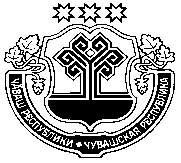 АдминистрацияКудеихинского сельского поселенияПорецкого районаЧувашской Республики ПОСТАНОВЛЕНИЕ22.02.2016 № 03-01-01/18с. Кудеиха